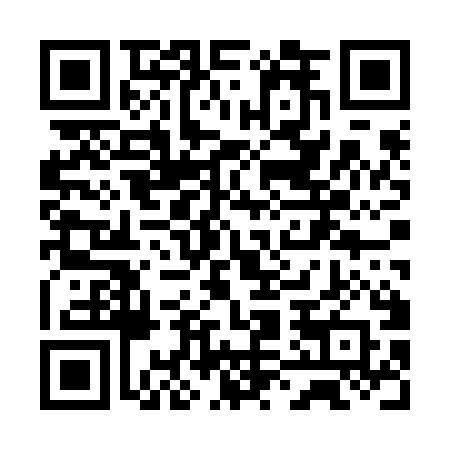 Ramadan times for Ravensthorpe, AustraliaMon 11 Mar 2024 - Wed 10 Apr 2024High Latitude Method: NonePrayer Calculation Method: Muslim World LeagueAsar Calculation Method: ShafiPrayer times provided by https://www.salahtimes.comDateDayFajrSuhurSunriseDhuhrAsrIftarMaghribIsha11Mon4:324:325:5612:103:426:236:237:4212Tue4:334:335:5712:103:416:226:227:4013Wed4:344:345:5812:093:406:206:207:3914Thu4:354:355:5912:093:396:196:197:3815Fri4:364:365:5912:093:396:186:187:3616Sat4:374:376:0012:083:386:166:167:3517Sun4:374:376:0112:083:376:156:157:3318Mon4:384:386:0212:083:366:146:147:3219Tue4:394:396:0212:083:356:126:127:3020Wed4:404:406:0312:073:346:116:117:2921Thu4:414:416:0412:073:346:106:107:2822Fri4:424:426:0512:073:336:086:087:2623Sat4:424:426:0512:063:326:076:077:2524Sun4:434:436:0612:063:316:066:067:2325Mon4:444:446:0712:063:306:046:047:2226Tue4:454:456:0812:053:296:036:037:2127Wed4:464:466:0812:053:286:016:017:1928Thu4:464:466:0912:053:276:006:007:1829Fri4:474:476:1012:053:275:595:597:1730Sat4:484:486:1112:043:265:575:577:1531Sun4:494:496:1112:043:255:565:567:141Mon4:494:496:1212:043:245:555:557:132Tue4:504:506:1312:033:235:545:547:113Wed4:514:516:1312:033:225:525:527:104Thu4:524:526:1412:033:215:515:517:095Fri4:524:526:1512:033:205:505:507:076Sat4:534:536:1612:023:195:485:487:067Sun4:544:546:1612:023:185:475:477:058Mon4:544:546:1712:023:175:465:467:049Tue4:554:556:1812:013:165:445:447:0210Wed4:564:566:1912:013:155:435:437:01